播音与主持艺术专业人才培养方案(130309)一、专业介绍介绍专业的历史、优势、师资、特色和依托等（300字以内）。播音与主持艺术专业，学制四年，专业门类为戏剧与影视学。本专业前身为新闻传播学院广播电视新闻学专业播音主持方向，始建于1998年，并于当年招收第一届本科生。2011年获教育部批准招收播音与主持艺术专业本科生。本专业现有专任教师11人，其中教授3人，副教授4人，具有博士学位教师7人。其中一人为国家督学、国家教材评审委员、国家百千万人才工程第一二层次人选，博士生导师，享受国务院特殊津贴；一人为河北省“四个一批”优秀人才，教育部新闻传播学学科教育指导委员会委员，博士生导师。本专业以学风笃实、一专多能、国际视野、区位优先为办学特色，依托综合性大学文、理、工、医学科背景，本学院中外文化教研室文学基础，新闻传播学大学科优势。二、培养目标本专业着眼于广播电视以及新媒体发展的学科与产业前沿，旨在培养具有人文精神、创新意识和职业道德，掌握系统的新闻理论知识与技能、宽广的文化与科学知识、熟悉我国新闻宣传政策法规、具备音视频节目有声语言传播技能的专业人才；培养在广播、电视、网络等传媒机构从事播音主持工作及其他语言传播工作，能承担“采、写、编、评”等新闻业务，而且具有一定语言教学和科研能力的高素质复合型人才。培养目标1：具有坚定正确的政治方向，遵守国家相关法律法规，知识结构合理，有较强的人文素养与较高的科学素质，拥有正确的世界观、人生观、价值观，具有较强实际工作能力的创新型人才。培养目标2：熟练掌握播音与主持艺术、新闻传播学、广播电视学、汉语言文学、艺术学等相关基础理论和专门知识，熟悉播音主持行业工作流程和最新的发展变化，能够胜任新技术变革和融媒体发展对播音主持行业提出的新要求，培养适合未来媒体发展需要的跨行业、跨领域的复合型高素质人才。培养目标3：掌握普通话语音知识、播音发声学、播音创作基础、即兴口语表达与思维训练等专业核心课程知识，具有良好的播音主持创作能力，具有从事口语传播相关行业工作的专业素养的人才。培养目标4：胜任新闻、社教、服务、综艺等节目的播音主持工作，熟悉新闻传播规律，具备采、写、编、评能力的复合型播音员主持人；或了解体育解说行业发展动态、应用前景和行业需求，恪守体育精神和具有赛事分析能力的高水平解说员；或掌握有声语言演播流程，具有文学作品朗诵和影视剧演播、配音的创作能力的音视频内容生产者。培养目标5：具备广播电视以及新媒体行业基本素质要求，能熟练进行行业工作，踏实、肯干、创新，拥有较好的艺术审美素养的从业者。三、毕业要求本专业学生主要学习播音与主持艺术、新闻传播学、广播电视学、汉语言文学、艺术学的基本理论和基本知识，接受有声语言传播、音视频节目采制、艺术学科思维方法和研究方法的基本训练，掌握语言表达和采、写、编、评——“一专多能”的基本能力，养成三观正、作风硬、讲人文、敢批判、善合作、视野宽的综合素质。本专业毕业生应掌握的知识、具备的能力和养成的素质：1.毕业生应掌握的知识1-1：掌握新闻传播学、艺术学、播音主持艺术的基本理论、基本知识；1-2：掌握普通话语音知识、播音发声学、播音创作等专业基础知识；1-3：掌握新闻播音与主持、体育比赛解说或有声语言艺术工作等方面的专业知识；1-4：了解播音主持的发展历史、理论前沿、应用前景、发展动态及行业需求。1-5：掌握广播电视类专业的思维方法和研究方法；2.毕业生应具备的能力2-1：能够运用播音与主持艺术的学科理论和方法进行播音、主持创作；2-2：掌握不同类别音视频节目的创作方法和制作技巧；2-3：胜任新闻节目主持、体育解说或文艺作品演播、综艺主持其中之一的工作；2-4：具有一定的科学研究和实际工作能力，具有一定的思辨能力。3.毕业生应养成的素质3-1：具有正确的世界观、人生观，自觉践行社会主义核心价值观，具有良好的道德品格、健全的职业人格、强烈的社会职业认同感，以及服务于建设社会主义文化国家的责任感和使命感；3-2：掌握广播电视艺术学的基本知识， 有较高的人文素养和科学精神；3-3：具有初步的科学研究和实际工作能力，具有一定的思辨能力；3-4：具备良好的团队协作精神、时代意识和国际视野。四、主干学科中国播音学、新闻传播学、广播电视学、中国语言文学、艺术学。五、标准学制四年。六、核心课程与主要实践性教学环节核心课程：新闻学概论、传播学概论、普通话语音知识、播音发声学、播音创作基础、即兴口语表达与思维训练、广播电视节目主持、音视频内容制作等。主要实践性教学环节：校内朗诵实训、录音及上镜实训、解说实训、现场报道实训、新媒体平台运作等；校外实训包括电台、电视台、新媒体平台、传媒公司、企事业单位宣传部门、博物馆、纪念馆等单位实习。七、授予学位艺术学学士。八、毕业学分要求（一）第一课堂其中：（二）第二课堂按照《河北大学本科专业第二课堂人才培养方案》要求执行。九、课程设置及教学进程计划表（一）通识教育课程（58学分）1.通识通修课（共修读48学分，其中实践实验环节修读12学分）2.通识通选课（最低修读10学分）（二）学科基础课程（共修读44学分，其中实践实验环节修读2学分）1.学科核心课（共修读24学分）2.学科拓展课（最低修读25学分，其中实践实验环节最低修读2学分，*号课程最低修读2学分）（三）专业发展课程（共修读55学分，其中实践实验环节修读20学分）1.专业核心课（共修读35学分，其中实践实验环节修读17学分）2.专业拓展课（最低修读22学分，其中实践实验环节最低修读4学分）（1）基础拓展课（最低修读13分，其中实践环节最低修读3.5学分）（2）特色拓展课（最低修读9分，其中实践环节最低修读0.5学分）十、辅修专业、辅修双学位课程设置及教学进程计划表十一、毕业要求支撑培养目标实现关系矩阵图十二、课程体系支撑毕业要求实现关系矩阵图（一）通识教育课程部分（二）学科/专业课程部分注：“课程体系对毕业要求支撑关系矩阵”应覆盖所有必修环节，根据课程对各项毕业要求的支撑情况在相应的栏内打“√”。十三、课程地图十三、课程地图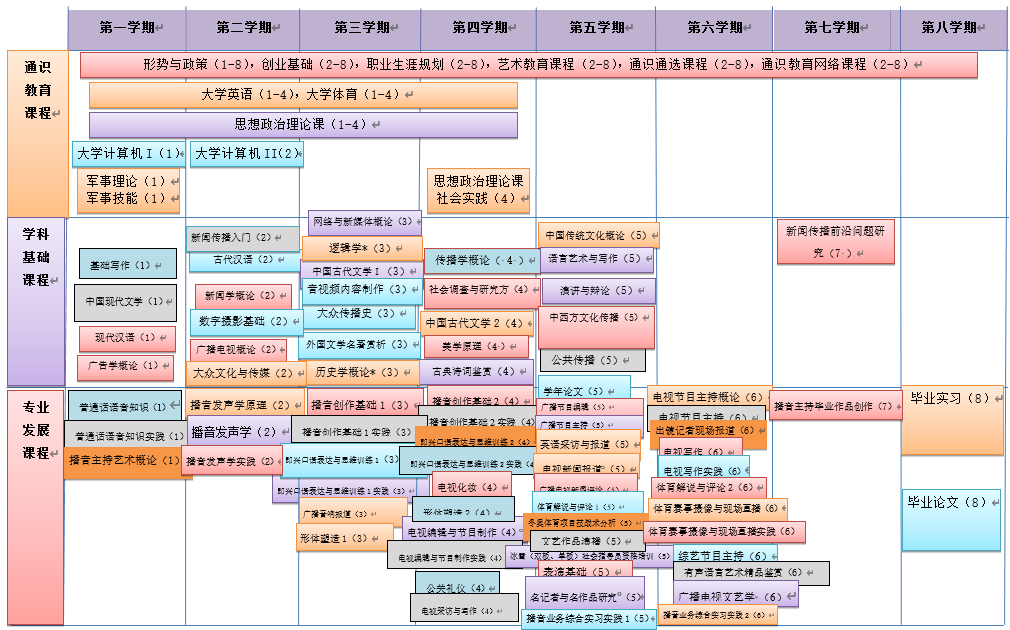 课程类型课组名称修读方式理论教学环节理论教学环节实验实践教学环节实验实践教学环节学分合计学时合计课程类型课组名称修读方式学分学时学分学时学分合计学时合计通识教育课程通识通修课必修3665012272/4周48922/4周通识教育课程通识通选课选修10---10-学科基础课程学科核心课必修24407--24407学科基础课程学科拓展课选修1830626820374专业发展课程专业核心课必修1832317104/14周35427/14周专业发展课程专业拓展课选修1827246822340合计合计合计125195835512/17周1582470/18周毕业总学分毕业总学分毕业总学分159159159159159159比例类别学分数比例“选修课程”学分与占毕业总学分比例(≥30%)5232.9%“实验实践环节”学分与占毕业总学分比例(文科类≥20%、理工医类≥25%)3522.2%以下参加工程专业认证专业填写以下参加工程专业认证专业填写以下参加工程专业认证专业填写“数学与自然科学类课程”学分与毕业总学分比例(≥15%)%“工程基础类课程、专业基础类课程与专业类课程”学分与毕业总学分比例(≥30%)%“工程实践与毕业设计（论文）”学分与毕业总学分比例(≥20%)%“人文社会科学类通识教育课程”学分与毕业总学分比例(≥15%)%课程号课程名称Courses Name考核类型学分学时学时学时开课学期课程号课程名称Courses Name考核类型学分小计理论实验实践开课学期31GEC00001思想道德修养与法律基础The Ideological and Moral Cultivation and Fundamentals of Law考查2.542421-231GEC00002中国近现代史纲要Outline of Modern and Contemporary Chinese History考查2.542421-231GEC00003马克思主义基本原理Principles of Marxism考查2.542423-431GEC00004毛泽东思想与中国特色社会主义理论概论An Introduction to Mao Zedong Thought and Theoretical System of Socialism with Chinese Characteristics考查4.578783-431GEC00005形势与政策The Current Situation and Policy考查264641-831GEC00006思想政治理论课社会实践Social practice in the course of ideological and political Theory考查22周2周437GEC00001军事理论Military Theory考查236361-237GEC00002军事技能Military Training考查22周2周133GEC00001大学体育1Physical Education 1考查13636133GEC00002大学体育2Physical Education 2考查13636233GEC00003大学体育3Physical Education 3考查13636333GEC00004大学体育4Physical Education 4考查13636432GEC00001大学英语1College English 1考试2.5513417132GEC00002大学英语2College English 2考试2.5513417232GEC00003大学英语3College English 3考试2.5513417332GEC00004大学英语4College English 4考试2.5513417434GEC001大学计算机AFundamentals of Computer Science A考试2511734134GEC005多媒体技术及应用Multimedia Technology and Application考试23434234GEC006多媒体技术及应用实验Multimedia Technology and Application Experiment考试13434292GEC00001大学语文College Chinese 考查35151164GEC00001大学生职业生涯规划Career Planning of University Student考查234342-864GEC00002创业基础Entrepreneurship Foundation考查234342-808GECRY001艺术导论Introduction to Art考查234342-808GECRY002美术鉴赏Fine Arts Appreciation考查234342-808GECRY003书法鉴赏Calligraphy Appreciation考查234342-808GECRY004舞蹈鉴赏Dance Appreciation考查234342-808GECRY005戏剧鉴赏Drama Appreciation考查234342-808GECRY006戏曲鉴赏Chinese Opera Appreciation考查234342-808GECRY007音乐鉴赏Music Appreciation考查234342-808GECRY008影视鉴赏Film and TV Series Appreciation考查234342-8合 计48924/4周644280/4周课程设置清单详见《河北大学本科专业通识教育课程（通识通选课）一览表》。学校修读建议1.建议修读《大学生心理健康教育》；2.建议根据兴趣修读通识教育网络课程（TW课程）。专业修读建议根据专业认证要求，要求修读人文科学与艺术、自然科学与技术类课程，建议修读社会与行为科学、生命科学与医学课程。最低修读10学分。课程号课程名称Courses Name考核类型学分学时学时学时开课学期课程号课程名称Courses Name考核类型学分小计理论实验实践开课学期02DFC00001现代汉语Modern Chinese考试351510102DFC00002中国现代文学Chinese Modern Literature考试234340102DFC00003古代汉语Ancient Chinese考试234340202DFC00004中国古代文学1Chinese Ancient Literature 1考试2.542420302DFC00005中国古代文学2Chinese Ancient Literature 2考试2.542420402DFC00006中国传统文化概论 Introduction to Chinese Traditional Culture考试234340502DFC00007新闻学概论Introduction to Journalism考试351510202DFC00008大众传播史History of Mass Communication考试234340302DFC00009传播学概论Introduction to Communication考试35151402DFC00010社会调查与研究方法Social Survey and Research Methods考试2343404合 计244074070课程号课程名称Courses Name考核类型学分学时学时学时开课学期课程号课程名称Courses Name考核类型学分小计理论实验实践开课学期02DFC00011逻辑学*Logic考查234340302DFC00012新闻传播入门Introduction to News Communication考查1.5341717202DFC00013网络与新媒体概论Introduction to Network and New Media考查234340302DFC00015广播电视概论Introduction to Broadcasting and Television考试234340202DFC00018基础写作Basic Writing考查234340102DFC00019美学原理Principles of Aesthetics考试234340402DFC00020外国文学名著选读Selected Reading of Foreign Literature Masterpieces考查351510502DFC00021古典诗词鉴赏Appreciation of Chinese Classic Poems考查234340402DFC00022历史学概论*Introduction to History考查234340302DFC00023数字摄影基础Foundation of Digital Photography考查2.5513417202DFC00024音视频内容制作Audio and Video Production考查3683434302DFC00025大众文化与传媒Mass Culture and Media考查234340202DFC00026演讲与辩论Debate and Speech考查1.5341717502DFC00027语言艺术与写作Language Art and Writing考查234340202DFC00028公共传播Public Communication考查234340502DFC00031新闻传播前沿问题研究Research on the Frontier Issues of Journalism and Communication考查2343407合计33.564656185课程号课程名称Courses Name考核类型学分学时学时学时开课学期课程号课程名称Courses Name考核类型学分小计理论实验实践开课学期02SDC05001普通话语音知识Knowledge in Mandarin Phonetic考试35151102SDC05002普通话语音知识实践Practice in Mandarin phonetic knowledge考试0.51717102SDC05003播音发声学原理The principle of the Sound science考试11717202SDC05004播音发声学Sound science考试35151202SDC05005播音发声学实践Practice in the Sound science考试1.55151202SDC05006播音创作基础1The Basis of Broadcasting Creation 1考试35151302SDC05007播音创作基础1实践The Practice of Basic skills of Broadcasting Creation 1考查099302SDC05008播音创作基础２The Basis of Broadcasting Creation 2考试35151402SDC05009播音创作基础２实践The Practice of Basic skills of Broadcasting Creation 2考查099402SDC05010即兴口语表达与思维训练1Training of Improvisational Speaking Expression and Thinking 1考试23434302SDC05011即兴口语表达与思维训练1实践The Practical Training of Improvisational Speaking Expression and Thinking 1考查099302SDC05012即兴口语表达与思维训练2Training of Improvisational Speaking Expression and Thinking 2考试23434402SDC05013即兴口语表达与思维训练2实践The Practical Training of Improvisational Speaking Expression and Thinking 2考查099402SDC05014播音主持艺术概论Introduction to the Art of Broadcasting and Hosting考试234340102SDC05015播音主持毕业作品创作Graduate production of Broadcasting and Hosting考查22周2周702SDC05016学年论文Term Thesis考查11周1周502SDC05017毕业实习Graduation Practice考查33周3周802SDC05018毕业论文Graduation Thesis考查88周8周8合计35427/14周323104/14周课程号课程名称Courses Name考核类型学分学时学时学时开课学期课程号课程名称Courses Name考核类型学分小计理论实验实践开课学期02SDC05019广播节目编辑Radiate Compilation考查11717502SDC05020电视节目主持概论Introduction of Hosting in TV Programs考查11717602SDC05021广播音响报道Reports of Stereo Broadcasts考查23434302SDC05022出镜记者现场报道Live reporting skills of the On-Camera Reporter考试23434602SDC05023英语采访与报道English Interview and Reporting考查23434502SDC05024电视化妆Makeup Design for Television考查0.51717402SDC05025形体塑造1Body Shaping 1 考查13434302SDC05026形体塑造2Body Shaping 2考查13434402SDC06006电视写作TV Writing考查23434602SDC06007电视写作实践The Practice of TV Writing考查0.51717602SDC06031广播电视新闻采访与写作News Gathering and Writing of Broadcasting & Television考查23434402SDC06025广播电视文艺学Radio and television arts考查23434602SDC01019名记者与名作品研究Research on Famous Journalists & Masterpieces考查23434502SDC05027公关礼仪Etiquette for Public Relations考查23434402SDC06005电视新闻报道TV news reports考试23434502SDC05028播音业务综合实习实践1Comprehensive practice of Broadcasting business 1考查0.51周1周502SDC05029播音业务综合实习实践2Comprehensive practice of Broadcasting business 2考查0.51周1周6合 计24442340/2周102/2周课程号课程名称Courses Name考核类型学分学时学时学时开课学期课程号课程名称Courses Name考核类型学分小计理论实验实践开课学期02SDC05030广播节目主持Radiate Talk Show考查35151502SDC05031电视节目主持Hosting in TV Programs考查23434602SDC06008广播电视新闻评论News Comment for Radio & Television考试23434502SDC06003电视编辑与节目制作Television Program Editing and Designing考试23434402SDC06004电视编辑与节目制作实践The Practice of Television Program Editing and Designing考试0.51717402SDC05032文艺作品演播Performance of Literature Art Works考查23434502SDC05033综艺节目主持Variety Show Hosting考查23434602SDC05034表演基础Foundation of Performance Creation考查13434502SDC05035有声语言艺术精品鉴赏Comment and Appreciation of Language Art works考查23434602SDC05036体育解说与评论1Sports Commentary 1考试23434502SDC05037体育解说与评论2Sports Commentary 2考试23434602SDC05038冬奥体育项目技战术分析Technical and Tactical Analysis of Winter Olympic Games Competition考查23434202SDC05039冰雪（双板、单板）社会指导员资格培训Qualification Training of Ice-Sports Social instructor考查0.51717502SDC05040体育赛事摄像与现场直播Photography of Sports Events and Live Broadcasting考试23434602SDC05041体育赛事摄像与现场直播实践The Practice of Photography of Sports Events and Live Broadcasting考查0.517176合 计25.547639185课程号课程名称Courses Name考核类型学分学时学时学时开课学期辅修专业辅修双学位课程号课程名称Courses Name考核类型学分小计理论实验实践开课学期辅修专业辅修双学位02SDC05014播音主持艺术概论Introduction to the Art of Broadcasting and Hosting考查2343402√√02SDC05010即兴口语表达与思维训练1Training of Improvisational Speaking Expression and Thinking 1考试234343√√02SDC05012即兴口语表达与思维训练2Training of Improvisational Speaking Expression and Thinking 2考试234344√√02SDC06031广播电视新闻采访与写作News Gathering and Writing of Broadcasting & Television考查234344√√02SDC05033表演基础Foundation of Performance Creation考查134345√√02DFC00026演讲与辩论Debate and Speech考查1.53417175√√02SDC05023英语采访与报道English Interview and Reporting考查234345√√02SDC06005电视新闻报道TV news reports考试234345√√02SDC05030广播节目主持Radiate Talk Show考查351515√√02SDC05021出镜记者现场报道Live reporting skills of the On-Camera Reporter考试234346√√02SDC05022出镜记者现场报道Live reporting skills of the On-Camera Reporter考试234346√√02SDC05034有声语言艺术精品鉴赏Comment and Appreciation of Language Art works考查234346√√02SDC05031电视节目主持Hosting in TV Programs考查234346√√02SDC06006电视写作TV Writing考查234346√√02SDC06025广播电视文艺学Radio and television arts考查234346√√02SDC05020广播音响报道Reports of Stereo Broadcasts考查234343-√02SDC06003电视编辑与节目制作Television Program Editing and Designing考试234344-√02SDC05027公关礼仪Etiquette for Public Relations考查234344-√02SDC01019名记者与名作品研究Research on Famous Journalists & Masterpieces考查234345-√02SDC05032文艺作品演播Performance of Literature Art Works考查234345-√02SDC06008广播电视新闻评论News Comment for Radio & Television考试234345-√02SDC05036体育解说与评论1Sports Commentary 1考试234345-√02SDC05037体育解说与评论2Sports Commentary 2考试234346-√02SDC05033综艺节目主持Variety Show Hosting考查234346-√02SDC05040体育赛事摄像与现场直播Photography of Sports Events and Live Broadcasting考试234346-√合计29.549.5培养目标毕业要求培养目标毕业要求培养目标：本专业着眼于广播电视以及新媒体发展的学科与产业前沿，旨在培养具有人文精神、创新意识和职业道德，掌握系统的新闻理论知识与技能、宽广的文化与科学知识、熟悉我国新闻宣传政策法规、具备音视频节目有声语言传播技能的专业人才；培养在广播、电视、网络等传媒机构从事播音主持工作及其他语言传播工作，能承担“采、写、编、评”等新闻业务，而且具有一定语言教学和科研能力的高素质复合型人才。培养目标：本专业着眼于广播电视以及新媒体发展的学科与产业前沿，旨在培养具有人文精神、创新意识和职业道德，掌握系统的新闻理论知识与技能、宽广的文化与科学知识、熟悉我国新闻宣传政策法规、具备音视频节目有声语言传播技能的专业人才；培养在广播、电视、网络等传媒机构从事播音主持工作及其他语言传播工作，能承担“采、写、编、评”等新闻业务，而且具有一定语言教学和科研能力的高素质复合型人才。培养目标：本专业着眼于广播电视以及新媒体发展的学科与产业前沿，旨在培养具有人文精神、创新意识和职业道德，掌握系统的新闻理论知识与技能、宽广的文化与科学知识、熟悉我国新闻宣传政策法规、具备音视频节目有声语言传播技能的专业人才；培养在广播、电视、网络等传媒机构从事播音主持工作及其他语言传播工作，能承担“采、写、编、评”等新闻业务，而且具有一定语言教学和科研能力的高素质复合型人才。培养目标：本专业着眼于广播电视以及新媒体发展的学科与产业前沿，旨在培养具有人文精神、创新意识和职业道德，掌握系统的新闻理论知识与技能、宽广的文化与科学知识、熟悉我国新闻宣传政策法规、具备音视频节目有声语言传播技能的专业人才；培养在广播、电视、网络等传媒机构从事播音主持工作及其他语言传播工作，能承担“采、写、编、评”等新闻业务，而且具有一定语言教学和科研能力的高素质复合型人才。培养目标：本专业着眼于广播电视以及新媒体发展的学科与产业前沿，旨在培养具有人文精神、创新意识和职业道德，掌握系统的新闻理论知识与技能、宽广的文化与科学知识、熟悉我国新闻宣传政策法规、具备音视频节目有声语言传播技能的专业人才；培养在广播、电视、网络等传媒机构从事播音主持工作及其他语言传播工作，能承担“采、写、编、评”等新闻业务，而且具有一定语言教学和科研能力的高素质复合型人才。培养目标毕业要求培养目标毕业要求培养目标1：具有坚定正确的政治方向，遵守国家相关法律法规，知识结构合理，有较强的人文素养与较高的科学素质，拥有正确的世界观、人生观、价值观，具有较强实际工作能力的创新型人才。培养目标2：熟练掌握播音与主持艺术、新闻传播学、广播电视学、汉语言文学、艺术学等相关基础理论和专门知识，熟悉播音主持行业工作流程和最新的发展变化，能够胜任新技术变革和新媒体发展对播音主持行业提出的新要求，培养适合未来媒体发展需要的跨行业、跨领域的复合型高素质人才培养目标3：掌握普通话语音知识、播音发声学、播音创作基础、即兴口语表达与思维训练等专业核心课程知识，具有良好的播音主持创作能力，具有从事口语传播相关行业工作的专业素养的人才。培养目标4：胜任新闻、社教、服务、综艺等节目的播音主持工作，熟悉新闻传播规律，具备采、写、编、评能力的复合型播音员主持人；或了解体育解说行业发展动态、应用前景和行业需求，恪守体育精神和具有赛事分析能力的高水平解说员；或掌握有声语言演播流程，具有文学作品朗诵和影视剧演播、配音的创作能力的音视频内容生产者。培养目标5：具备广播电视以及新媒体行业基本素质要求，能熟练进行行业工作，踏实、肯干、创新，拥有较好的艺术审美素养的从业者。知识要求1-1：学科基础知识√知识要求1-2：播音创作基础知识√√知识要求1-3：不同类型节目主持√√知识要求1-4：专业理论知识√√√知识要求1-5：学科大类知识√√√√能力要求2-1：播音创作基础√√能力要求2-2：音视频节目制作√√2-3：不同类型专业创作√√2-4：科研能力√√素质要求3-1：道德素养、职业精神√√素质要求3-2：艺术学知识√√√素质要求3-3：科学素养√√√素质要求3-4：团队精神视野开阔√√√毕业要求课程体系毕业要求课程体系知识要求知识要求知识要求知识要求知识要求知识要求能力要求能力要求能力要求能力要求能力要求能力要求素质要求素质要求素质要求素质要求素质要求素质要求课程号课程名称1-11-21-31-41-5…2-12-22-32-42-5…3-13-23-33-43-5…31GEC00001思想道德修养与法律基础√√√√31GEC00002中国近现代史纲要√√√31GEC00003马克思主义基本原理√√√√31GEC00004毛泽东思想与中国特色社会主义理论概论√√√√31GEC00005形势与政策√√√31GEC00006思想政治理论课社会实践√√√√37GEC00001军事理论√√37GEC00002军事技能√√33GEC00001大学体育1√33GEC00002大学体育2√33GEC00003大学体育3√33GEC00004大学体育4√32GEC00001大学英语1√√32GEC00002大学英语2√√32GEC00003大学英语3√√32GEC00004大学英语4√√34GEC001大学计算机A√√√34GEC005多媒体技术及应用√√√34GEC006多媒体技术及应用实验√√√91GEC00001大学数学A√√√64GEC00001大学生职业生涯规划√√√64GEC00002创业基础√√√08GECRY00*艺术教育课程（八选一）√√毕业要求课程体系毕业要求课程体系知识要求知识要求知识要求知识要求知识要求知识要求能力要求能力要求能力要求能力要求能力要求能力要求素质要求素质要求素质要求素质要求素质要求素质要求课程号课程名称1-11-21-31-41-5…2-12-22-32-42-5…3-13-23-33-43-5…02DFC00001现代汉语√√√02DFC00002中国现代文学√√√02DFC00003古代汉语√√02DFC00004中国古代文学1√√02DFC00005中国古代文学2√√02DFC00006中国传统文化概论√√02DFC00007新闻学概论√√02DFC00008大众传播学√√02DFC00009传播学概论√02DFC00010社会调查与研究方法√√02DFC00011逻辑学*√√√02DFC00012新闻传播入门02DFC00013网络与新媒体概论√√√02DFC00015广播电视概论√√02DFC00019美学原理*√√√02DFC00018基础写作√√√02DFC00020外国文学名著选读√√02DFC00021古典诗词鉴赏√√02DFC00022历史学概论*√√√02DFC00023数字摄影基础√√02DFC00024音视频内容制作√√√02DFC00025大众文化与传媒√√√02DFC00026演讲与辩论√√√02DFC00027语言艺术与写作√√√02DFC00028公共传播√√√02DFC00031新闻传播前沿问题研究√√√02SDC05014播音主持艺术概论√√√√02SDC05001普通话语音知识√√√√02SDC05002普通话语音知识实践√√√02SDC05003播音发声学原理√√√√02SDC05004播音发声学√√√√02SDC05005播音发声学实践√√√02SDC05006播音创作基础1√√√02SDC05007播音创作基础1实践√√√√√√02SDC05008播音创作基础2√√√02SDC05009播音创作基础2实践√√√√√√02SDC05010即兴口语表达与思维训练1√√√√02SDC05011即兴口语表达与思维训练1实践√√√√√02SDC05012即兴口语表达与思维训练2√√√√√02SDC05013即兴口语表达与思维训练2实践√√√√√02SDC05015播音主持毕业作品创作√√√√02SDC05019广播节目编辑√√√√√√02SDC05030广播节目主持√√√√√√02SDC05020电视节目主持概论√√√√√02SDC05031电视节目主持√√√√√√√02SDC05021广播音响报道√√√02SDC05028播音业务综合实习实践1√√√02SDC05022出镜记者现场报道√√02SDC05023英语采访与报道√√√√√√√√02SDC05024电视化妆√√√√√√02SDC05025形体塑造1√√√√√√02SDC05026形体塑造2√√√√√√02SDC05036体育解说与评论1√√√02SDC05037体育解说与评论2√√√02SDC05038冬奥会竞赛项目技战术分析√√√√02SDC05039冰雪社会指导员资格培训√√√√√√02SDC05040体育赛事摄像与现场直播√√√02SDC05041体育赛事摄像与现场直播实践√√√02SDC05032文艺作品演播√√√√√√02SDC05033综艺节目主持√√√√√√02SDC05034表演基础√√√√√√√√02SDC05027公关礼仪√√√√√02SDC05035有声语言艺术精品鉴赏√√√√√02SDC05029播音业务综合实习实践2√√√02SDC06003电视编辑与节目制作√√√√√02SDC06004电视编辑与节目制作实践√√√√√02SDC06005电视新闻报道√√√√√√√02SDC06006电视写作√√√√√02SDC06007电视写作实践√√√√√02SDC06008广播电视新闻评论√√√√√√√√√02SDC06025广播电视文艺学√√√√√√√02SDC06031广播电视新闻采访与写作√√√√√02SDC01019名记者与名作品研究√√√02SDC06016学年论文√√√√√√√√02SDC06017毕业实习02SDC05018毕业论文√√√